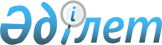 О дополнительном регламентировании порядка и мест проведения мирных собраний, митингов, шествий, пикетов и демонстраций в Абайском районе
					
			Утративший силу
			
			
		
					Решение 33 сессии Абайского районного маслихата Карагандинской области от 1 марта 2011 года N 33/395. Зарегистрировано Управлением юстиции Абайского района Карагандинской области 9 марта 2011 года N 8-9-102. Утратило силу решением Абайского районного маслихата Карагандинской области от 14 марта 2016 года № 54/591      Сноска. Утратило силу решением Абайского районного маслихата Карагандинской области от 14.03.2016 № 54/591 (вводится в действие по истечении десяти календарных дней после дня его первого официального опубликования).

      На основании Законов Республики Казахстан от 23 января 2001 года "О местном государственном управлении и самоуправлении в Республике Казахстан", от 17 марта 1995 года "О порядке организации и проведения мирных собраний, митингов, шествий, пикетов и демонстраций в Республике Казахстан" и в целях обеспечения прав и свобод граждан, общественной безопасности, а также бесперебойного функционирования транспорта, объектов инфраструктуры, сохранности зеленых насаждений и малых архитектурных форм Абайский районный маслихат РЕШИЛ:

      1. Определить места проведения мирных собраний, митингов, шествий, пикетов и демонстраций в Абайском районе согласно приложения.

      2. Настоящее решение вводится в действие cо дня официального опубликования.

 Места для проведения мирных собраний, митингов, шествий, пикетов и демонстраций в Абайском районе
					© 2012. РГП на ПХВ «Институт законодательства и правовой информации Республики Казахстан» Министерства юстиции Республики Казахстан
				Председатель сессии,

секретарь Абайского

районного маслихата

Б. Цай

Приложение
к решению 33 внеочередной сессии
Абайского районного маслихата
от 1 марта 2011 года N 33/395N

Населенный пункт

Место проведения

1.

город Абай

В районе шахто-строительного управления-3

2.

поселок Топар

В районе пожарного депо, на пустыре у гаражного массива

3.

поселок Карабас

Около конечной остановки автобуса по улице Трансформаторная

4.

поселок Южный

На территории больницы со стороны трассы "Караганда-Жезказган"

5.

село Коксу

Около бывшей остановки на центральной усадьбе

6.

село Кулаайгыр

На территории футбольного стадиона

7.

село Агрогородок

Около автостанции, возле колледжа

8.

село Юбилейное

На территории парка

9.

село Жартас

В районе поликлиники

10.

село Есенгельды

В районе сельского клуба

11.

село Самарка

На улице Крайняя, у озера

12.

село Сарепта

Возле семейно-врачебной амбулаторий по улице Трудовая

13.

село Курма

В районе подстанции отделения Жумабек

14.

село Акбастау

В районе центрального технологического очистительного комплекса

